КОНТРОЛЬНО-СЧЕТНАЯ ПАЛАТА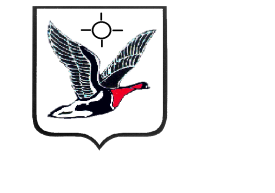 ТАЙМЫРСКОГО ДОЛГАНО-НЕНЕЦКОГО МУНИЦИПАЛЬНОГО РАЙОНАИнформация о ходе исполнения районного бюджета Таймырского Долгано-Ненецкого муниципального района за I полугодие 2015 годаИнформация о ходе исполнения районного бюджета за I полугодие 2015 года подготовлена в соответствии со статьями 4, 5 Положения о Контрольно-Счетной палате Таймырского Долгано-Ненецкого муниципального района (далее – Контрольно-Счетная палата) и пунктом 1.8. Плана работы Контрольно-Счетной палаты на 2015 год.  При подготовки информации использованы данные ф. 0503117 «Отчет об исполнении бюджета» на 01 июля 2015 года и Отчет о расходовании средств резервного фонда Администрации Таймырского Долгано-Ненецкого муниципального района за I полугодие 2015 года, которые были направлены Администрацией Таймырского Долгано-Ненецкого муниципального района (далее – Администрация муниципального района) в Контрольно-Счетную палату письмом от 15.07.2015 № 2266.Исполнение основных параметров районного бюджета в январе-июне 2015 года характеризуется данными, приведенными в таблице 1.Таблица 1Общие итоги исполнения районного бюджета за I полугодие 2015 года Доходы районного бюджета в отчетном периоде исполнены в сумме 2 374 495,89 тыс. руб., или 34,75 %  к уточненному годовому плану, расходы исполнены в сумме 2 721 541,36 тыс. руб., или 37,37 % к уточненному годовому плану, дефицит бюджета составил 347 045,48 тыс. руб. При этом уровень исполнения районного бюджета за I полугодие 2015 года к уточненным бюджетным назначениям на 2015 год в сравнении с аналогичным периодом 2014 года снизился как по доходам (на 3,66 %), так и по расходам                     (на 1,5 %). Поступление доходов районного бюджета за I полугодие 2015 года составило 2 374 495,89  тыс. руб. или 34,75 % к годовому плану и 93,66 % к плану I полугодия, утвержденному кассовым планом исполнения районного бюджета на 2015 год.Таблица 2Исполнение районного бюджета по доходамВ структуре доходов районного бюджета по сравнению с соответствующим периодом 2014 года доля собственных доходов районного бюджета снизилась на 10,34 процентных пункта, при этом значительно сократилась доля налоговых доходов на 11,87 процентных пункта, но увеличилась доля неналоговых доходов на 1,53 процентных пункта.В абсолютных значениях, по  сравнению с соответствующим периодом 2014 года, произошло снижение поступлений по налоговым доходам на 345 471,13 тыс. руб. и увеличение по неналоговым доходам на 28 785,35 тыс. руб. соответственно.Сокращение поступлений по налоговым доходам обусловлено изменениями, внесенными в Закон Красноярского края «О краевом бюджете на 2015 год и плановый период 2016-2017 годов», которым были  отменены дополнительные нормативы отчислений в размере 70 %  от налога на доходы физических лиц взамен дотаций на выравнивание бюджетной обеспеченности муниципального района. При этом основным источником налоговых доходов в отчетном периоде текущего финансового года остается налог на доходы физических лиц, поступления по которому в I полугодии 2015 года составили 261 804,66  тыс. руб. или 89,56 % к поступившим налоговым доходам. Основными источниками неналоговых доходов являлись доходы от использования имущества, находящегося в государственной и муниципальной собственности и доходы от оказания платных услуг (работ) и компенсации затрат государства, поступления по которым в I полугодии 2015 года составили 
71 861,85 тыс. руб. и 25 215,15 тыс. руб. соответственно, или 69,78 % и 24,48 % к поступившим неналоговым доходам.Доля безвозмездных поступлений в I полугодии 2015 года увеличилась с   73,01 % до 83,35 %, в абсолютном значении безвозмездные поступления увеличились на 49 905,60 тыс. руб. и составили 1 979 193,53 тыс. руб. Низкий процент исполнения к годовому плану отмечается по субсидиям – 15,23 %. Исполнение по дотациям составило 27,57 %. Исполнение субвенций представляемых муниципальному району на исполнение государственных полномочий составило 38,52 %.Расходы районного бюджета в I полугодии 2015 года составили  сумму 2 721 541,36 тыс. руб. или 37,37 % к уточненному годовому плану, или 90,59 % к плану I полугодия.В аналогичном периоде 2014 года расходы районного бюджета были профинансированы в сумме 2 805 061,56 тыс. руб., или 38,87 %  к уточненному годовому плану. По сравнению с отчетом об исполнении районного бюджета за аналогичный период прошлого года, расходы районного бюджета в I полугодии 2015 года уменьшились на 83 520,20 тыс. руб., или на 2,98 %. Наибольший удельный вес в расходах районного бюджета составили расходы по разделам: «Образование» - 50,09 %, «Жилищно-коммунальное хозяйство» -    16,80 %, «Межбюджетные трансферты общего характера бюджетам субъектов Российской Федерации и муниципальных образований» - 12,03 %.По 8 разделам бюджетной классификации объем расходов варьируется от 0,01% по разделу «Здравоохранение» до  6,02 % % по разделу ««Социальная политика». По разделу «Обслуживание государственного и муниципального долга» в I полугодии 2015 года исполнение не осуществлялось.На реализацию программных расходов в январе-июне 2015 года направлено 2 055 149,52 тыс. руб., или 75,51 % от общей суммы исполненных расходов районного бюджета. На реализацию непрограммных расходов направлено 666 391,84 тыс. руб., или 24,49 % (таблица 3).Таблица 3Исполнение программных и непрограммных расходовАналитическая информация по исполнению районного бюджета в разрезе муниципальных программ представлена в таблице №4.Таблица № 4В структуре программных расходов наибольшую долю составляют расходы на следующие программы:- «Развитие образования Таймырского Долгано-Ненецкого муниципального района» на 2014-2017 годы – 63,91 %;- «Создание условий для безопасного и комфортного функционирования объектов муниципальной собственности и обеспечения населения и учреждений жилищно-коммунальными услугами и топливно-энергетическими ресурсами» на 2014-2017 годы – 22,26 %;Доля расходов по реализуемым мероприятиям 8 муниципальных программ варьируется от 0,01 % по муниципальной программе  «Развитие малого и среднего  предпринимательства в Таймырском Долгано-Ненецком муниципальном районе» на 2014-2016 годы до 3,28 % по муниципальной программе «Создание условий для сохранения традиционного образа жизни коренных малочисленных народов Таймырского Долгано-Ненецкого муниципального района и защиты их исконной среды обитания» на 2014-2017 годы.По муниципальной программе «Развитие сельского хозяйства в Таймырском Долгано-Ненецком муниципальном районе» на 2014-2016 годы финансирование программных мероприятий в I полугодии 2015 года не осуществлялось.Исполнение реализуемых в I полугодии 2015 года муниципальных программ варьируется от 21,44 % по муниципальной программе «Создание условий для безопасного и комфортного функционирования объектов муниципальной собственности и обеспечения населения и учреждений жилищно-коммунальными услугами и топливно-энергетическими ресурсами» на 2014-2017 годы до 61,06 % по муниципальной программе «Улучшение жилищных условий отдельных категорий граждан Таймырского Долгано-Ненецкого муниципального района» на 2014-2017 годы. Расходы резервного фонда Администрации муниципального района за I полугодие 2015 года составили 4 837,55 тыс. руб. или 38,39 % от общего объема Резервного фонда на год. Средства резервного фонда были выделены: - Управлению образования Администрации Таймырского Долгано-Ненецкого муниципального района на предупреждение чрезвычайной ситуации, вызванной авариями на энергосетях в городе Дудинке (244,76 тыс. руб.)- Администрации муниципального образования «Городское поселение Диксон» на оплату аварийно-восстановительных работ по ликвидации последствий аварийной ситуации на системах теплоснабжения, вызванной остановкой котельной в городском поселении Диксон (1 982,79 тыс. руб.)-Управлению муниципального заказа и потребительского рынка на завоз каменного угля в поселки сельского поселения Хатанга (2 610,00 тыс. руб.).Неиспользованный остаток средств резервного фонда составил 
7 762,45 тыс. руб.Заместитель Председателя Контрольно-Счетной палаты                                                           С.Ю. НовиковаПоказатели Справочно:исполнение за I полугодиеСправочно:исполнение за I полугодие2015 год2015 год2015 годИсполнено %Исполнено %Показатели 2013 год2014 годУточненные бюджетные назначения на годКассовый план(I пол.)Исполнено за I полугодиек уточн.бюдж.назн. на годк кассовому плану (I пол.)Доходы (тыс. руб.) 3 677 976,512 642 276,076 832 297,652 535 119,762 374 495,8934,7593,66Расходы (тыс. руб.)3 128 994,102 805 061,567 283 245,553 004 251,032 721 541,3637,3790,59Дефицит/Профицит(тыс. руб.)548 982,41- 162 785,49- 450 947,90- 469 131,27- 347 045,48ххПоказатели Справочно:исполнение за I полугодиеСправочно:исполнение за I полугодие2015 год2015 годИсполнено к  годовому плану, %Показатели 2013 год2014 годПлан на годИсполнено за I полугодиеИсполнено к  годовому плану, %Всего доходов 3 677 976,512 642 276,076 832 297,652 374 495,8934,75в том числе:Налоговые доходы (тыс.руб.)801 592,51638 790,83379 981,37292 319,7076,93удельный вес, %21,7924,185,5612,31хНеналоговые доходы (тыс.руб.)82 588,7174 197,31176 496,56102 982,6658,35удельный вес, %2,252,812,584,34хБезвозмездные поступления (тыс.руб.)2 793 795,291 929 287,936 275 819,721 979 193,5331,54удельный вес, %75,9673,0191,8683,35хНаименование групп расходовУточненный план на 2015 год (тыс. руб.)Исполнено на 01.07.2015Исполнено на 01.07.2015Исполнено на 01.07.2015Удельный вес в структуре расходовУдельный вес в структуре расходовНаименование групп расходовУточненный план на 2015 год (тыс. руб.)сумма (тыс. руб.)в % к плану на годв % к плану на годУдельный вес в структуре расходовУдельный вес в структуре расходовПрограммные расходы5 547 840,912 055 149,5237,0475,5175,51Непрограммные расходы1 735 404,64666 391,8438,4024,4924,49Всего расходов7 283 245,552 721 541,3637,37100,00100,00Наименование муниципальных программУтвержденные бюджетные назначения (тыс. руб.)Исполнение в 1 полугодии текущего года (тыс. руб.)Исполненок годовому плану,Удельный вес в структуре програм. расходов % Наименование муниципальных программУтвержденные бюджетные назначения (тыс. руб.)Исполнение в 1 полугодии текущего года (тыс. руб.)%Удельный вес в структуре програм. расходов % А1234«Защита населения и территорий Таймырского Долгано-Ненецкого муниципального района Красноярского края от чрезвычайных ситуаций природного и техногенного характера» на 2014-2017 годы138 995,3255 727,2540,092,71«Культура Таймыра» на 2014-2017 годы107 846,2959 090,5354,792,88 «Молодежь Таймыра» на 2014-2017 годы12 669,765 373,1242,410,26 «Развитие малого и среднего предпринимательства в Таймырском Долгано-Ненецком муниципальном районе» на 2014-2017 годы1 006,00299,0029,720,01 «Развитие образования Таймырского Долгано-Ненецкого муниципального района» на 2014-2017 годы2 722 949,011 313 409,5548,2363,91 «Развитие сельского хозяйства в Таймырском Долгано-Ненецком муниципальном районе» на 2014-2016 годы780,000,000,000,00«Развитие транспортно-дорожного комплекса Таймырского Долгано-Ненецкого муниципального района» на 2014-2017 годы197 163,1467 945,8834,463,31«Развитие физической культуры и спорта на территории Таймырского Долгано-Ненецкого муниципального района» на 2014-2017 годы54 739,9219 094,3334,880,93«Создание условий для безопасного и комфортного функционирования объектов муниципальной собственности и обеспечения населения и учреждений жилищно-коммунальными услугами и топливно-энергетическими ресурсами» на 2014-2017 годы2 132 893,86457 394,2521,4422,26«Создание условий для сохранения традиционного образа жизни коренных малочисленных народов Таймырского Долгано-Ненецкого муниципального района и защиты их исконной среды обитания» на 2014-2017 годы163 283,3067 342,2441,243,28 «Улучшение жилищных условий отдельных категорий граждан Таймырского Долгано-Ненецкого муниципального района» на 2014-2017 годы15 514,309 473,3661,060,46ИТОГО:5 547 840,90 2 055 149,52 37,04100,00